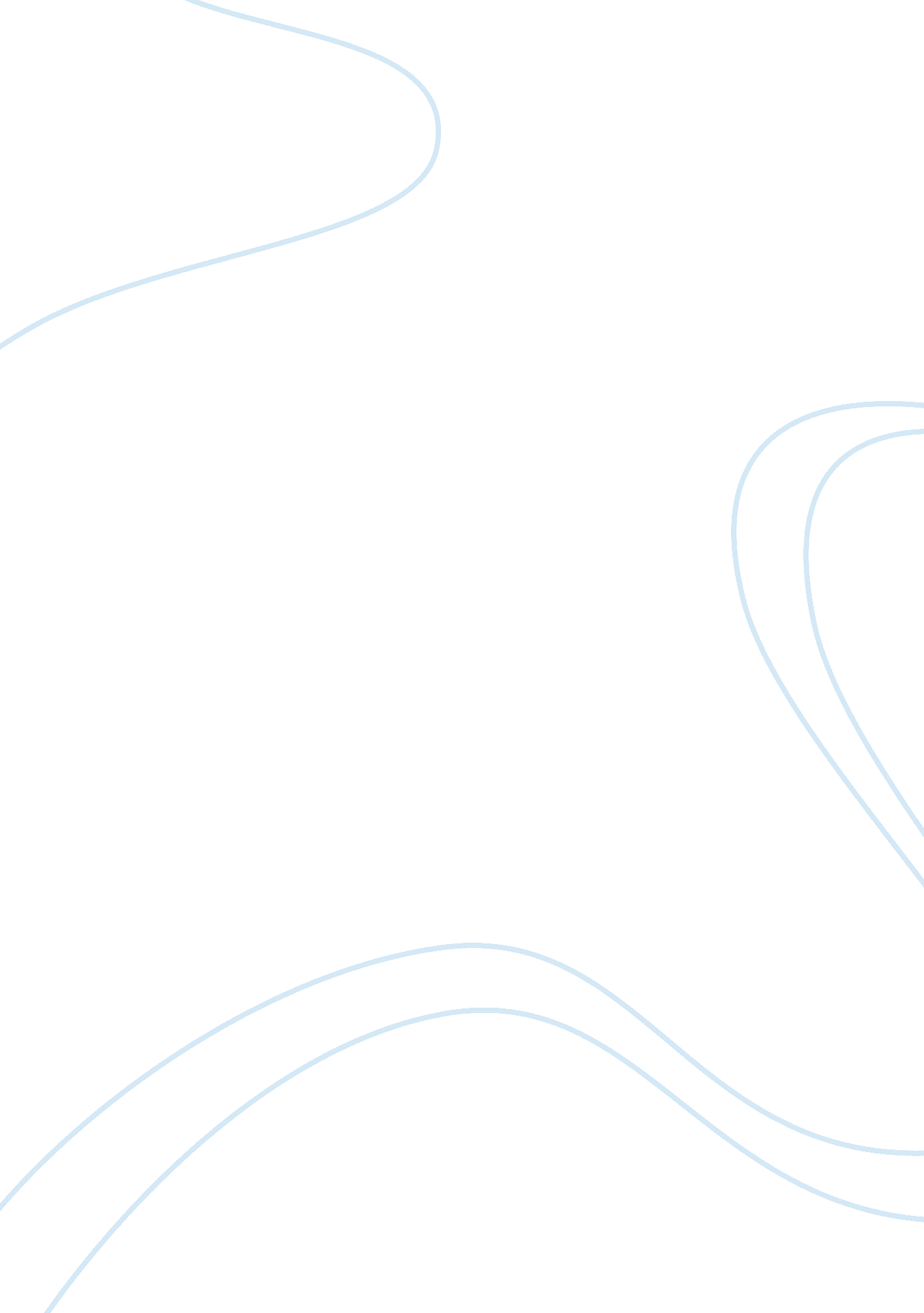 Various types of leadership and change management essayBusiness, Management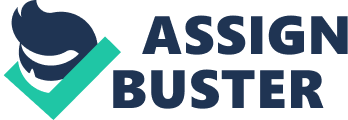 Change procedures and alteration undertakings are the mileposts in any organisation ‘ s history. Due to the kineticss in the external environment, many organisations find themselves in about uninterrupted alteration. The range reaches from smaller alteration undertakings in peculiar bomber concern units up to corporation-wide transmutation procedures. Similarly many hazards are associated with alteration procedure. To get the better of such hazard organisations requires holding effectual alteration agent. Anyone can be change agent unless they possess certain qualities. As a multidisciplinary pattern, Organizational Change Management requires for illustration: originative selling to enable communicating between alteration audiences, but besides deep societal understanding about leading ‘ s manners and group kineticss. As a seeable path on transmutation undertakings, Organizational Change Management aligns groups ‘ outlooks, communicates, integrates squads and manages people developing. It makes usage of prosodies, such as leader ‘ s committedness, communicating effectivity, and the sensed demand for alteration to plan accurate schemes, in order to avoid alteration failures or work out troubled alteration undertakings. An effectual alteration direction program needs to turn to all above mentioned dimensions of alteration. This can be achieved in following ways: Puting in topographic point an effectual Communication scheme which would bridge any spread in the apprehension of alteration benefits and its execution scheme. Devise an effectual accomplishment upgrading strategy for the organisation. Overall these steps can counter opposition from the employees of companies and aline them to overall strategic way of the organisation. Personal guidance of staff members ( if required ) to relieve any alteration related frights. Change direction is a basic accomplishment in which most leaders and directors need to be competent. There are really few working environments where alteration direction is non of import. When leaders or directors are be aftering to pull off alteration, there are five cardinal rules that need to be kept in head: Different people react otherwise to alter Everyone has cardinal demands that have to be met Change frequently involves a loss, and people go through the “ loss curve ” Expectations need to be managed realistically Fears have to be dealt with Here are some tips to use the above rules when pull offing alteration: Give people information – be unfastened and honest about the facts, but do n’t give overoptimistic guess. I. e. run into their OPENNESS demands, but in a manner that does non set unrealistic outlooks. For big groups, produce a communicating scheme that ensures information is disseminated expeditiously and comprehensively to everyone. E. g. : state everyone at the same clip. However, follow this up with single interviews to bring forth a personal scheme for covering with the alteration. This helps to recognize and cover suitably with the single reaction to alter. Give people picks to do, and be honest about the possible effects of those picks. Ie run into their control and inclusion demands Give people clip, to show their positions, and back up their determination devising, supplying coaching, reding or information as appropriate, to assist them through the LOSS CURVE Where the alteration involves a loss, identifies what will or might replace that loss – loss is easier to get by with if there is something to replace it. This will assist pacify possible frights Where it is possible to make so, give persons chance to show their concerns and supply reassurances – besides to assist pacify possible frights. Keep detecting good direction pattern, such as doing clip for informal treatment and feedback even though the force per unit area might look that it is sensible to allow such things slip – during hard alteration such patterns are even more of import. Where you are shiping on a big alteration programmes, you should handle it as a undertaking. That means you apply all the cogency of undertaking direction to the alteration procedure – bring forthing programs, apportioning resources, naming a maneuvering board and/or undertaking patron etc.. The five rules supra should organize portion of the undertaking objectives. Some of the effectual alteration agent qualities are describe below. Depending on factors like corporate civilization, strategic relevancy of undertaking, credence of undertaking among direction and staff, timeframe, resources etc, alteration agents either may necessitate good undertaking direction capablenesss in order to vouch timely advancement, or they should be good leaders with the ability to actuate people. Change agents ever need the ability to acquire all people affected by the undertaking involved, to guarantee their support and committedness. This requires a high competence as the footing for credence every bit good as soft accomplishments, which are frequently summarized as emotional intelligence. This includes the ability to pass on, to understand and to take into history sentiments and uncertainties of others. Change undertakings involve a great assortment of factors and forces. These factors do non merely consist the grounds and aims for alteration, but besides the bing province of the organisation, values, beliefs and modus operandis of the people at that place. Many alteration undertakings challenge the bing cultural model of an organisation. Attempts to alter such permanent values, nevertheless, lead to resistance and denial. More than in technology-related undertakings ( e. g. execution of new package ) , it takes the credence and the support of all people affected by such undertakings to do them win. It is the alteration agent ‘ s undertaking to bring forth this credence in order to implement alteration with the people, non against them. 